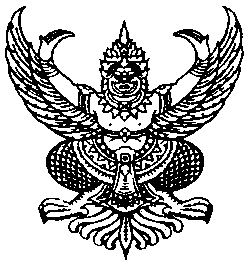 ประกาศ...........(อปท.).............เรื่อง  รายงานการรับ – จ่ายเงิน
ประจำปีงบประมาณ พ.ศ. ....……………………………………………………………………..	ตามระเบียบกระทรวงมหาดไทยว่าด้วยวิธีการงบประมาณขององค์กรปกครองส่วนท้องถิ่นพ.ศ. 2563 ข้อ 39 กำหนดว่า เมื่อสิ้นปีงบประมาณให้องค์กรปกครองส่วนท้องถิ่นประกาศรายงานการรับ - จ่ายเงินประจำปีงบประมาณที่สิ้นสุดนั้น ทั้งงบประมาณรายจ่ายและเงินนอกงบประมาณไว้ โดยเปิดเผย ณ สำนักงานองค์กรปกครองส่วนท้องถิ่น เพื่อให้ประชาชนทราบภายในกำหนดสามสิบวัน นั้น		(อปท.).... จึงได้จัดทำประกาศรายงานการรับ – จ่ายเงิน ประจำปีงบประมาณ พ.ศ. ....
(1 ตุลาคม พ.ศ. .... – 30 กันยายน พ.ศ. ....) เพื่อให้ประชาชนทราบ ดังนี้ 		จึงประกาศมาให้ทราบโดยทั่วกัน			ประกาศ  ณ  วันที่         เดือน               พ.ศ. ....                  			    		    (                                     )                                       .....................ผู้บริหารท้องถิ่น.....................ประเภทรายรับประมาณการรายรับ (บาท)รายรับจริง (บาท) รายได้จัดเก็บเองหมวดภาษีอากรหมวดค่าธรรมเนียม ค่าปรับ และใบอนุญาตหมวดรายได้จากทรัพย์สินหมวดรายได้จากสาธารณูปโภค และกิจการพาณิชย์หมวดรายได้เบ็ดเตล็ดหมวดรายได้จากทุนรายได้ที่รัฐบาลเก็บแล้วจัดสรรให้แก่องค์กรปกครองส่วนท้องถิ่นหมวดภาษีจัดสรรรายได้ที่รัฐอุดหนุนให้องค์กรปกครองส่วนท้องถิ่นหมวดเงินอุดหนุนรวมรายรับประเภทรายจ่ายประมาณการรายจ่าย (บาท)รายจ่ายจริง (บาท)งบกลางงบบุคลากรงบดำเนินงานงบลงทุนงบเงินอุดหนุนงบรายจ่ายอื่นรวมรายจ่ายรายรับ – รายจ่าย ที่ไม่ต้องตราเป็นงบประมาณรายจ่ายรับจริง (บาท)จ่ายจริง (บาท)เงินอุดหนุนที่ไม่ต้องตราเป็นงบประมาณรายจ่ายรวมรับจ่าย – รายจ่าย ที่ไม่ต้องตราเป็นงบประมาณรายจ่าย